Volet de fermeture AS 30Unité de conditionnement : 1 pièceGamme: C
Numéro de référence : 0151.0332Fabricant : MAICO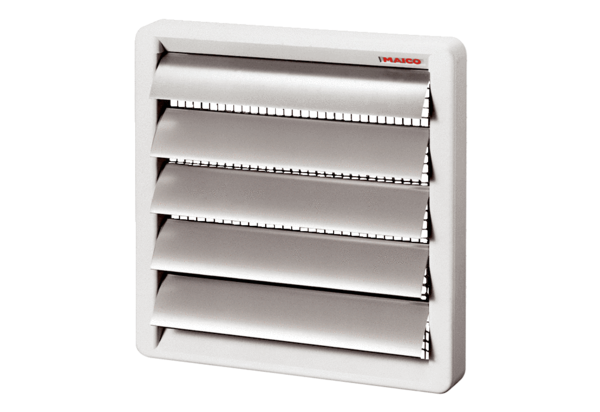 